CURRICULUM VITAERAIS ( AUTO CADD (2D&3D)DRAFTMAN )Email: - rais.303587@2freemail.com C/o-Contact no. : +971501685421Career Statement: To be associated with a quality-conscious developmental organization and achieve formidable reputation and growth in the profession by attainment of organizational goals through innovation, hard work and teamwork.Total Experience:- 05 Years 6 MonthWork Experience:Rathy Hydro Power Project Pvt.LtdWorked with Rathy Hydro Power Project Pvt.Ltd  ., NSL Power Project, Vill-Thangi, dist – Recongpeo (H.P),    From jun  2010 to Apr 2014, as CIVIL DRAFTMAN.Canstro Engineering Works Pvt. LtdWorked with Canstro Engineering Works,, From 15 JAN 2016 to Jul 2017, as  Electrical DRAFTMAN.Professional Qualification:B.tech from kuk in (ECE) 2012.,.HSC Passed from U.P Board  from 2007SSC Passed from U.P Board From 2005Career Abstract:Exceptionally well organised that demonstrates self-motivation, creativity and initiatives to achieve the set goalsA quick learner with the ability to work under pressure and meet deadlinesGood Communication Skills, Team Working Ability, Leadership Qualities, Dedicated and Hard WorkingIT Skills:1- Basic Computer.   	2- AUTO CADD3-Tally			4- 3D - MAX5-MS Dos			6-COREL DRAW7-ADOBE PHOTOSHOP  LANGUAGES KNOWN:  Hindi, English, Urdu, Passport   Details:Issue Date.		:   13/05/2013Valid up to		:   12/05/2023Place of Issue		:   GhaziabadPersonal Details:Date of birth	:	20th Apr 1988.Marital Status	:	UNMarriedNationality	:	IndianReligion	:	IslamHobbies	:    Playing Carom & Cricket, Listening soft music, gardening.Declaration:I hereby declare that the above statements are true to best of my knowledge.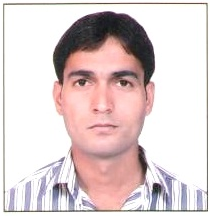 